Weltladen MusterstadtMustergasse 112345 Musterstadtwww.weltladen.de/musterstadtAktionstage zum Fairen Handel in MusterstadtWeltladen präsentiert attraktives Programm zur bundesweiten Fairen WocheTrotz Corona machen Weltläden, Schulen, kirchliche Initiativen, Supermärkte, Gastronomiebetriebe und viele weitere Akteure in den kommenden Tagen im Rahmen der Fairen Woche auf den Fairen Handel aufmerksam. Unter dem Motto „Fair statt mehr“ beschäftigt sich die Aktionswoche in diesem Jahr mit der Frage, was es für ein gutes Leben braucht. Die Faire Woche wird veranstaltet vom Forum Fairer Handel e.V. in Kooperation mit TransFair e.V. und dem Weltladen-Dachverband e.V.  Musterstadt. „Die Frage, was ein gutes Leben ausmacht, hat durch die Corona-Pandemie eine eindringliche Aktualität bekommen“, sagt Weltladen-Geschäftsführerin Angelika Musterfrau. Die Krise mache deutlich, dass unser Wirtschaftssystem nicht unverwundbar ist und dass es vielen Menschen die Chance auf ein gutes Leben verwehrt – vor allem im Globalen Süden. Gleichzeitig biete es die Chance, das eigene Konsumverhalten, aber auch unser auf Wachstum ausgerichtetes System als Ganzes zu hinterfragen. „Der Faire Handel stellt den Menschen in den Mittelpunkt, nicht den Profit“, so Musterfrau, und erläutert: „Seit 50 Jahren sorgt der Faire Handel zum Beispiel mit höheren Erlösen für die Produzierenden sowie mit verlässlichen Handelsbeziehungen dafür, dass auch die Menschen am Anfang der Lieferketten ein gutes Leben haben können.“ Mit vier Veranstaltungen beteiligt sich der Weltladen an der diesjährigen Fairen Woche. Beim Fairen Frühstück am kommenden Samstag ab 10 Uhr auf dem Rathausplatz direkt vor dem Weltladen können Besucherinnen und Besucher die vielfältigen fair gehandelten Produkte kennenlernen, die den Frühstückstisch bereichern. Über den Beitrag des Fairen Handels zu einem guten Leben informiert am 18. September Petra Müller, Bildungsreferentin des Weltladens, in der Volkshochschule. Feinschmeckerinnen und Feinschmecker können bei der Wein-/Kaffee-/Tee-/Schokoladenverkostung am 22. September neue Lieblingssorten entdecken. Den Abschluss der Aktionstage bildet ein ökumenischer Gottesdienst am 27. September in der Marienkirche. Alle Veranstaltungen finden selbstverständlich unter Einhaltung der geltenden Hygienerichtlinien statt. Das ausführliche Programm liegt im Weltladen, im Rathaus, in der Sparkasse sowie in der Stadtbücherei aus. „Wir laden alle Bürgerinnen und Bürger ganz herzlich ein, unsere Veranstaltungen zu besuchen“, sagt Musterfrau.Die Faire Woche findet in diesem Jahr zum 19. Mal statt. Die Veranstalter rechnen trotz der Corona-Pandemie mit mehr als 1.500 Veranstaltungen bundesweit. Unter anderem werden Vertreter von Produzentenorganisationen in Videobotschaften berichten, was für sie ein gutes Leben ausmacht und wie der Faire Handel dazu beiträgt. Produkte aus Fairem Handel sind in 900 Weltläden, mehr als 40.000 Bioläden, Supermärkten, Discountern und Bäckereien sowie in über 20.000 Cafés und Restaurants erhältlich. Der Faire Handel schafft Perspektiven für rund 2,5 Mio. Kleinproduzierende und ihre Familien weltweit.X.XXX Zeichen, Abdruck honorarfreiWeitere Informationen:www.weltladen.de/musterstadtwww.fairewoche.deKontakt:Weltladen Musterstadt, Angelika MusterfrauTel.: 01234/56789, Mobil: 0123/456789, E-Mail: info@weltladen-musterstadt.de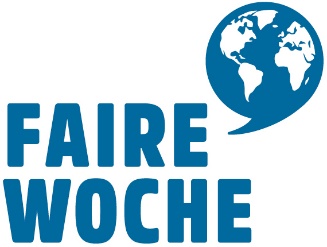 Logo Absender